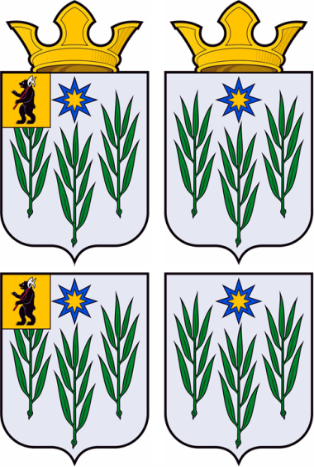 АДМИНИСТРАЦИЯИВНЯКОВСКОГО СЕЛЬСКОГО ПОСЕЛЕНИЯЯрославского муниципального районаЯрославской областиПОСТАНОВЛЕНИЕВ соответствии Постановлением Администрации Ивняковского сельского поселения Ярославского муниципального района Ярославской области от 08.10.2021 года № 287 «Об утверждении  положения о программно-целевом планировании в Ивняковском сельском поселении» Администрация Ивняковского сельского поселения, АДМИНИСТРАЦИЯ ИВНЯКОВСКОГО СЕЛЬСКОГО ПОСЕЛЕНИЯ ПОСТАНОВЛЯЕТ:            1. Внести изменения в постановление Администрации Ивняковского сельского поселения от 11.11.2020 года № 223  «Об утверждении муниципальной программы "Развитие дорожного хозяйства в Ивняковском сельском поселении" на 2021-2023 годы» следующие изменения:-прилагаемую муниципальную программу: "Развитие дорожного хозяйства в Ивняковском сельском поселении" на 2021-2023 годы (далее - Программа) изложить в новой редакции (Приложение).            2. Разместить настоящее постановление на официальном сайте Администрации Ивняковского сельского поселения в сети Интернет. 3 Контроль за исполнением настоящего постановления возложить на заместителя Главы Ивняковского сельского поселения Антонову Н.В. 4. Постановление вступает в силу с момента подписания                                                             ПРИЛОЖЕНИЕ к постановлению                                                                                         Администрации  Ивняковского                                                                       сельского поселения                                                                               от 07.02.2022 года  № 39ПАСПОРТмуниципальной программыИвняковского сельского поселения«Развитие дорожного хозяйства в Ивняковском сельском поселении»на 2021-2023годыI. Общая характеристика сферы реализации муниципальной программыДороги местного значения обеспечивают связь внутри населенных пунктов поселения, позволяют осуществлять перевозки грузов и пассажиров в пределах Ивняковского сельского поселения, вследствие чего являются важнейшим элементом социальной и производственной инфраструктуры поселения. Состояние сети дорог сельского поселения оказывает непосредственное влияние на показатели социального и экономического развития поселения.Общая протяжённость автомобильных дорог местного значения в границах населенных пунктов Ивняковского сельского поселения по состоянию на 01 января 2020 года составляет 58.3 км, в том числе по типам покрытий:с твердым покрытием – 26.06км (45 %);грунтовые – 32,26 км (55 %).Протяжённость автомобильных дорог местного значения в границах населенных пунктов Ивняковского сельского поселения по техническим категориям:без категории – 58,3 км.В настоящее время 61  процент (35,49 км) автомобильных дорог местного значения в границах населенных пунктов Ивняковского сельского поселения не соответствуют нормативным требованиям к транспортно-эксплуатационному состоянию. При этом парк автомобилей пользующийся местными дорогами растёт ежегодно. Несущая способность дорог, построенных по нормативам 70 – 80-х годов прошлого века, не соответствует современным нагрузкам, в результате чего покрытие автодорог интенсивно разрушается.В настоящее время в населенных пунктах поселения идет интенсивное строительство новых жилых домов, дороги приходят в неудовлетворительное состояние. Аналогичная ситуация складывается состоянием водопропускных труб, конструкция которых не рассчитана на возросшие нагрузки. Таким образом, существует тенденция к увеличению доли автомобильных дорог местного значения в границах населенных пунктов Ивняковского сельского поселения, нуждающихся в ремонте, что к 2022 году может привести к 100-процентному износу объектов дорожного хозяйства поселения. Для приведения в нормативное транспортно-эксплуатационное состояние всех 58.3 км дорог местного значения ремонт должен производиться ежегодно на 15 км дорог.В условиях роста цен на дорожные работы и ограниченного финансирования, эти требования не выполняются, и с каждым годом увеличивается протяженность дорог местного значения, требующих ремонта. В результате разрушение дорог идет прогрессирующими темпами, и стоимость их ремонта становится сопоставимой со стоимостью строительства новых дорог.Недостаточные объемы капитального ремонта, ремонта и содержания автомобильных дорог местного значения в границах населенных пунктов Ивняковского сельского поселения усугубляют положение в социальной сфере, вызывая:несвоевременное оказание срочной и профилактической медицинской помощи;нерегулярное движение школьных автобусов.Для стабильного развития экономики поселения в производственной логистической цепочке необходимы грузовые перевозки. Такие перевозки осуществляются грузовым транспортом большого тоннажа и предъявляют повышенные требования к дорогам (качеству покрытия, категорийности и пр.). В настоящее время сеть автомобильных дорог местного значения в границах населенных пунктов Ивняковского сельского поселения не соответствует требованиям, предъявляемым к указанным перевозкам.В настоящее время протяженность зарегистрированных муниципальных дорог местного значения – 0 км, что составляет 0 % от их общей протяженности. Для организации работ по паспортизации, межеванию, постановке на кадастровый учет дорог, регистрации прав собственности потребуется 1,5 млн. руб.;- отсутствие дорог с твердым покрытием в сельских населённых пунктах обусловливает значительные затраты на перевозки по грунтовым дорогам, которые в 3,3 раза выше, чем по дорогам с твёрдым покрытием;- перевозки, осуществляемые грузовым транспортом большого тоннажа, предъявляют повышенные требования к дорогам (качество покрытия, категорийность и другое).Выявление сильных и слабых сторон дорожного хозяйства поселения важно прежде всего в установлении роста доли автомобильных дорог местного значения в границах населенных пунктов Ивняковского сельского поселения, нуждающихся в ремонте, определении первоочередной задачи финансирования капитального ремонта и ремонта дорог и искусственных сооружений на них.II. Приоритеты государственной политики в сфере реализации муниципальной программы и ожидаемые конечные результаты ее реализацииРеализация программных мероприятий осуществляется на основании   и в развитие нормативно-правовых актов, принятых на уровне региона     и федерации. -Транспортная стратегия Российской Федерации на период до 2030 года(утв. распоряжением Правительства РФ от 22 ноября 2008 г. N 1734-р)-Областная целевая программа «Развитие сети автомобильных дорог Ярославской области» на 2016-2022 годы, утверждена постановлением Правительства Ярославской области от 25.06.2015 № 695-п. -Государственная программа Ярославской области «Развитие дорожного хозяйства и транспорта в Ярославской области» на 2014-2025 годы, утверждена постановлением Правительства Ярославской области от 28.05.2014 № 495-п.-Ведомственная целевая программа "Сохранность региональных автомобильных дорог Ярославской области" на 2019 год и плановый период 2020 и 2021 годов", утверждена приказом департамента дорожного хозяйства Ярославской области от 18 марта 2019 г. N 1.     Доля протяженности автомобильных дорог общего пользования местного значения, не отвечающих нормативным требованиям, в общей протяженности автомобильных дорог общего пользования местного значения  составит:2019 год – 60%, 2020 год – 57%, 2021 год – 55%, 2022 год-53%, 2023 год – 51%.III. Обобщенная характеристика мер правового регулирования в рамках муниципальной программыОсновными мерами правового регулирования на муниципальном уровне являются следующие нормативно правовые акты:- Конституция Российской Федерации.- Федеральный законом 10 декабря 1995 года № 196 ФЗ «О безопасности дорожного движения».- Федерального закона от 06 октября 2003 г. № 131-ФЗ «Об общих принципах организации местного самоуправления в Российской Федерации».- Федеральным Законом № 257ФЗ «Об автомобильных дорогах и дорожной деятельности Российской Федерации. Реализация программных мероприятий осуществляется на основе контрактов, заключенных в соответствии с Федеральным законом от 05.04.2013 года № 44-ФЗ «О контрактной системе в сфере закупок товаров, работ, услуг для обеспечения государственных и муниципальных нужд». IV. Механизм реализации муниципальной программыМеханизм реализации Программы включает в себя систему комплексных мероприятий.Реализация Программы предусматривает целевое использование бюджетных средств, в соответствии с поставленными задачами,  оценку эффективности расходования бюджетных средств.Финансирование мероприятий Программы осуществляется путем выделения субсидии бюджету муниципального образования в целях оказания финансовой поддержки при исполнении расходных обязательств, возникающих при выполнении  органом местного самоуправления полномочий по организации дорожной деятельности в границах муниципального образования.Администрация Ивняковского сельского поселения Ярославского муниципального    осуществляет контроль за целевым использованием бюджетных средств, направленных на реализацию данной Программы,  и качеством выполненных работ по содержанию и ремонту улично-дорожной сети.Основными вопросами, подлежащими контролю в процессе реализации Программы, являются:- эффективное и целевое использование средств областного и муниципального бюджетов;-соблюдение законодательства Российской Федерации при проведении торгов,  заключении муниципальных контрактов на выполнение работ по содержанию и ремонту улично-дорожной сети  с подрядной организацией;- соблюдение финансовой дисциплины при финансировании работ;- осуществление контроля за соблюдением требований строительных норм и правил, государственных стандартов  и технических регламентов;- контроль качества работ, включающий в себя контроль  технических служб подрядчика и заказчика;- гарантийные обязательства подрядных организаций по поддержанию требуемого состояния объектов в течение установленного срока.Контроль за ходом реализации настоящей Программы осуществляется Главой Ивняковского сельского поселения Ярославского муниципального  района Ярославской области.V. Цель, задачи и целевые показатели муниципальной программыЦель муниципальной программыЦелью программы является: Приведение в нормативное состояние автомобильных дорог местного значения в границах населенных пунктов Ивняковского сельского поселения, имеющих полный и (или) сверхнормативный износЗадачи муниципальной программыОсновной задачей программы является:Приведение в нормативное состояние автомобильных дорог местного значения, несоответствующих нормативным требованиям.	Прогнозируемые конечные результаты реализации Программы предусматривают повышение уровня состояния автомобильных дорог общего пользования, находящихся на территории Ивняковского сельского поселения Ярославского муниципального района Ярославской области, а так же создание условий, обеспечивающих комфортные условия для проживания населения, совершенствование эстетического состояния территории поселения.	Реализация настоящей программы позволит в 2021-2023 годах обеспечить ремонт автомобильных дорог местного значения в границах населенных пунктов, их обустройство и содержание на нормативном уровне, улучшить техническое состояние дорожной сети и ее обустройство, снизить количество жалоб населения на состояние автомобильных дорог местного значения в границах населенных пунктов на территории Ивняковского сельского поселения Ярославского муниципального района Ярославской области.Целевые показатели муниципальной программыVI. Ресурсное обеспечение муниципальной программы:ПРИЛОЖЕНИЕ к муниципальной  программе «Развитие дорожного хозяйства в Ивняковском сельском поселении» на 2021-2023 годыПаспорт подпрограммы/ ведомственной целевой программы   1. Цель и целевые показатели подпрограммы/ведомственной целевой программыЦелью настоящей Подпрограммы являются:Приведение в нормативное состояние автомобильных дорог местного значения в границах населенных пунктов Ивняковского сельского поселения, имеющих полный и (или) сверхнормативный износЗадачи и мероприятия подпрограммы Приведение в нормативное состояние автомобильных дорог местного значения, несоответствующих нормативным требованиям.от  07 февраля 2022 года                                                           № 39О внесении изменений в постановление Администрации Ивняковского сельского поселения от 11.11.2020 года № 223 «Об утверждении муниципальной программы "Развитие дорожного хозяйства в Ивняковском сельском поселении" на 2021-2023 годы»Глава Ивняковского сельского поселения                                               И.И. ЦуренковаОтветственный исполнительМуниципальное учреждение «Комплексный центр развития поселения» Ивняковского сельского поселения Ярославского муниципального района Ярославской области (МУ «КЦРП»)Муниципальное учреждение «Комплексный центр развития поселения» Ивняковского сельского поселения Ярославского муниципального района Ярославской области (МУ «КЦРП»)Муниципальное учреждение «Комплексный центр развития поселения» Ивняковского сельского поселения Ярославского муниципального района Ярославской области (МУ «КЦРП»)Муниципальное учреждение «Комплексный центр развития поселения» Ивняковского сельского поселения Ярославского муниципального района Ярославской области (МУ «КЦРП»)Муниципальное учреждение «Комплексный центр развития поселения» Ивняковского сельского поселения Ярославского муниципального района Ярославской области (МУ «КЦРП»)Муниципальное учреждение «Комплексный центр развития поселения» Ивняковского сельского поселения Ярославского муниципального района Ярославской области (МУ «КЦРП»)Муниципальное учреждение «Комплексный центр развития поселения» Ивняковского сельского поселения Ярославского муниципального района Ярославской области (МУ «КЦРП»)Муниципальное учреждение «Комплексный центр развития поселения» Ивняковского сельского поселения Ярославского муниципального района Ярославской области (МУ «КЦРП»)Муниципальное учреждение «Комплексный центр развития поселения» Ивняковского сельского поселения Ярославского муниципального района Ярославской области (МУ «КЦРП»)Муниципальное учреждение «Комплексный центр развития поселения» Ивняковского сельского поселения Ярославского муниципального района Ярославской области (МУ «КЦРП»)Куратор муниципальной программыЗаместитель Главы Администрации Ивняковского сельского поселения  Антонова Н.В.Заместитель Главы Администрации Ивняковского сельского поселения  Антонова Н.В.Заместитель Главы Администрации Ивняковского сельского поселения  Антонова Н.В.Заместитель Главы Администрации Ивняковского сельского поселения  Антонова Н.В.Заместитель Главы Администрации Ивняковского сельского поселения  Антонова Н.В.Заместитель Главы Администрации Ивняковского сельского поселения  Антонова Н.В.Заместитель Главы Администрации Ивняковского сельского поселения  Антонова Н.В.Заместитель Главы Администрации Ивняковского сельского поселения  Антонова Н.В.Заместитель Главы Администрации Ивняковского сельского поселения  Антонова Н.В.Заместитель Главы Администрации Ивняковского сельского поселения  Антонова Н.В.Сроки реализации муниципальной программы 2021-2023г2021-2023г2021-2023г2021-2023г2021-2023г2021-2023г2021-2023г2021-2023г2021-2023г2021-2023гЦель муниципальной  программыПриведение в нормативное состояние автомобильных дорог местного значения в границах населенных пунктов Ивняковского сельского поселения, имеющих полный и (или) сверхнормативный износПриведение в нормативное состояние автомобильных дорог местного значения в границах населенных пунктов Ивняковского сельского поселения, имеющих полный и (или) сверхнормативный износПриведение в нормативное состояние автомобильных дорог местного значения в границах населенных пунктов Ивняковского сельского поселения, имеющих полный и (или) сверхнормативный износПриведение в нормативное состояние автомобильных дорог местного значения в границах населенных пунктов Ивняковского сельского поселения, имеющих полный и (или) сверхнормативный износПриведение в нормативное состояние автомобильных дорог местного значения в границах населенных пунктов Ивняковского сельского поселения, имеющих полный и (или) сверхнормативный износПриведение в нормативное состояние автомобильных дорог местного значения в границах населенных пунктов Ивняковского сельского поселения, имеющих полный и (или) сверхнормативный износПриведение в нормативное состояние автомобильных дорог местного значения в границах населенных пунктов Ивняковского сельского поселения, имеющих полный и (или) сверхнормативный износПриведение в нормативное состояние автомобильных дорог местного значения в границах населенных пунктов Ивняковского сельского поселения, имеющих полный и (или) сверхнормативный износПриведение в нормативное состояние автомобильных дорог местного значения в границах населенных пунктов Ивняковского сельского поселения, имеющих полный и (или) сверхнормативный износПриведение в нормативное состояние автомобильных дорог местного значения в границах населенных пунктов Ивняковского сельского поселения, имеющих полный и (или) сверхнормативный износОбъем финансирования муниципальной программы, в том числе по годам реализацииИсточники финансированияПлановый объем финансирования, (тыс.руб.)Плановый объем финансирования, (тыс.руб.)Плановый объем финансирования, (тыс.руб.)Плановый объем финансирования, (тыс.руб.)Плановый объем финансирования, (тыс.руб.)Плановый объем финансирования, (тыс.руб.)Плановый объем финансирования, (тыс.руб.)Плановый объем финансирования, (тыс.руб.)Плановый объем финансирования, (тыс.руб.)Объем финансирования муниципальной программы, в том числе по годам реализацииИсточники финансированияВсегоВсегов том числев том числев том числев том числев том числев том числев том числеОбъем финансирования муниципальной программы, в том числе по годам реализацииИсточники финансированияВсегоВсего2021202120212022202220232023Объем финансирования муниципальной программы, в том числе по годам реализацииФедеральный бюджет0,00,00,00,00,00,00,00,00,0Объем финансирования муниципальной программы, в том числе по годам реализацииОбластной бюджет22033,822033,84268,84268,84268,88882,58882,58882,58882,5Объем финансирования муниципальной программы, в том числе по годам реализацииРайонный бюджет3815,203815,201848,21848,21848,21967,01967,00,00,0Объем финансирования муниципальной программы, в том числе по годам реализацииМестный бюджет20670,420670,49312,19312,19312,19191,59191,52166,82166,8Объем финансирования муниципальной программы, в том числе по годам реализацииВнебюджетные источники0,00,00,00,00,00,00,00,00,0Объем финансирования муниципальной программы, в том числе по годам реализацииИтого по программе46519,446519,415429,115429,115429,120041,020041,011049,311049,3Перечень подпрограмм и основных мероприятий, входящих в состав муниципальной программыПодпрограмма «Сохранность муниципальных автомобильных дорог местного значения в границах населенных пунктов  Ивняковского сельского поселения» на 2021-2023 годы  (Приложение к муниципальной программе)Подпрограмма «Сохранность муниципальных автомобильных дорог местного значения в границах населенных пунктов  Ивняковского сельского поселения» на 2021-2023 годы  (Приложение к муниципальной программе)Подпрограмма «Сохранность муниципальных автомобильных дорог местного значения в границах населенных пунктов  Ивняковского сельского поселения» на 2021-2023 годы  (Приложение к муниципальной программе)Подпрограмма «Сохранность муниципальных автомобильных дорог местного значения в границах населенных пунктов  Ивняковского сельского поселения» на 2021-2023 годы  (Приложение к муниципальной программе)Подпрограмма «Сохранность муниципальных автомобильных дорог местного значения в границах населенных пунктов  Ивняковского сельского поселения» на 2021-2023 годы  (Приложение к муниципальной программе)Подпрограмма «Сохранность муниципальных автомобильных дорог местного значения в границах населенных пунктов  Ивняковского сельского поселения» на 2021-2023 годы  (Приложение к муниципальной программе)Подпрограмма «Сохранность муниципальных автомобильных дорог местного значения в границах населенных пунктов  Ивняковского сельского поселения» на 2021-2023 годы  (Приложение к муниципальной программе)Подпрограмма «Сохранность муниципальных автомобильных дорог местного значения в границах населенных пунктов  Ивняковского сельского поселения» на 2021-2023 годы  (Приложение к муниципальной программе)Подпрограмма «Сохранность муниципальных автомобильных дорог местного значения в границах населенных пунктов  Ивняковского сельского поселения» на 2021-2023 годы  (Приложение к муниципальной программе)Подпрограмма «Сохранность муниципальных автомобильных дорог местного значения в границах населенных пунктов  Ивняковского сельского поселения» на 2021-2023 годы  (Приложение к муниципальной программе)Перечень подпрограмм и основных мероприятий, входящих в состав муниципальной программыИсточники финансированияИсточники финансированияПлановый объем финансирования, (тыс.руб.)Плановый объем финансирования, (тыс.руб.)Плановый объем финансирования, (тыс.руб.)Плановый объем финансирования, (тыс.руб.)Плановый объем финансирования, (тыс.руб.)Плановый объем финансирования, (тыс.руб.)Плановый объем финансирования, (тыс.руб.)МУ «КЦРП»Перечень подпрограмм и основных мероприятий, входящих в состав муниципальной программыИсточники финансированияИсточники финансированияВсегоВсегов том числев том числев том числев том числев том числеМУ «КЦРП»Перечень подпрограмм и основных мероприятий, входящих в состав муниципальной программыИсточники финансированияИсточники финансированияВсегоВсего20212022202220232023МУ «КЦРП»Перечень подпрограмм и основных мероприятий, входящих в состав муниципальной программыФедеральный бюджетФедеральный бюджет0,00,00,00,00,00,00,0МУ «КЦРП»Перечень подпрограмм и основных мероприятий, входящих в состав муниципальной программыОбластной бюджетОбластной бюджет22033,822033,84268,88882,58882,58882,58882,5МУ «КЦРП»Перечень подпрограмм и основных мероприятий, входящих в состав муниципальной программыРайонный бюджетРайонный бюджет3815,23815,21848,21967,01967,00,00,0МУ «КЦРП»Перечень подпрограмм и основных мероприятий, входящих в состав муниципальной программыМестный бюджетМестный бюджет20670,420670,49312,19191,59191,52166,82166,8МУ «КЦРП»Перечень подпрограмм и основных мероприятий, входящих в состав муниципальной программыВнебюджетные источникиВнебюджетные источники0,00,00,00,00,00,00,0МУ «КЦРП»Перечень подпрограмм и основных мероприятий, входящих в состав муниципальной программыИтого по программеИтого по программе46519,446519,415429,120041,020041,011049,311049,3МУ «КЦРП»Конечные результаты муниципальной программыРеализация муниципальной программы позволит улучшить техническое состояние улично-дорожной сети в населенных пунктах сельского поселения, сократить протяженность автомобильных дорог общего пользования местного значения, не отвечающих нормативным требованиям, доля протяженности автомобильных дорог общего пользования местного значения , не отвечающих нормативным требованиям , в общей протяженности автомобильных дорог общего пользования местного значения составит: 2021 год – 57%, 2022 год – 55%, 2023 год-53%Реализация муниципальной программы позволит улучшить техническое состояние улично-дорожной сети в населенных пунктах сельского поселения, сократить протяженность автомобильных дорог общего пользования местного значения, не отвечающих нормативным требованиям, доля протяженности автомобильных дорог общего пользования местного значения , не отвечающих нормативным требованиям , в общей протяженности автомобильных дорог общего пользования местного значения составит: 2021 год – 57%, 2022 год – 55%, 2023 год-53%Реализация муниципальной программы позволит улучшить техническое состояние улично-дорожной сети в населенных пунктах сельского поселения, сократить протяженность автомобильных дорог общего пользования местного значения, не отвечающих нормативным требованиям, доля протяженности автомобильных дорог общего пользования местного значения , не отвечающих нормативным требованиям , в общей протяженности автомобильных дорог общего пользования местного значения составит: 2021 год – 57%, 2022 год – 55%, 2023 год-53%Реализация муниципальной программы позволит улучшить техническое состояние улично-дорожной сети в населенных пунктах сельского поселения, сократить протяженность автомобильных дорог общего пользования местного значения, не отвечающих нормативным требованиям, доля протяженности автомобильных дорог общего пользования местного значения , не отвечающих нормативным требованиям , в общей протяженности автомобильных дорог общего пользования местного значения составит: 2021 год – 57%, 2022 год – 55%, 2023 год-53%Реализация муниципальной программы позволит улучшить техническое состояние улично-дорожной сети в населенных пунктах сельского поселения, сократить протяженность автомобильных дорог общего пользования местного значения, не отвечающих нормативным требованиям, доля протяженности автомобильных дорог общего пользования местного значения , не отвечающих нормативным требованиям , в общей протяженности автомобильных дорог общего пользования местного значения составит: 2021 год – 57%, 2022 год – 55%, 2023 год-53%Реализация муниципальной программы позволит улучшить техническое состояние улично-дорожной сети в населенных пунктах сельского поселения, сократить протяженность автомобильных дорог общего пользования местного значения, не отвечающих нормативным требованиям, доля протяженности автомобильных дорог общего пользования местного значения , не отвечающих нормативным требованиям , в общей протяженности автомобильных дорог общего пользования местного значения составит: 2021 год – 57%, 2022 год – 55%, 2023 год-53%Реализация муниципальной программы позволит улучшить техническое состояние улично-дорожной сети в населенных пунктах сельского поселения, сократить протяженность автомобильных дорог общего пользования местного значения, не отвечающих нормативным требованиям, доля протяженности автомобильных дорог общего пользования местного значения , не отвечающих нормативным требованиям , в общей протяженности автомобильных дорог общего пользования местного значения составит: 2021 год – 57%, 2022 год – 55%, 2023 год-53%Реализация муниципальной программы позволит улучшить техническое состояние улично-дорожной сети в населенных пунктах сельского поселения, сократить протяженность автомобильных дорог общего пользования местного значения, не отвечающих нормативным требованиям, доля протяженности автомобильных дорог общего пользования местного значения , не отвечающих нормативным требованиям , в общей протяженности автомобильных дорог общего пользования местного значения составит: 2021 год – 57%, 2022 год – 55%, 2023 год-53%Реализация муниципальной программы позволит улучшить техническое состояние улично-дорожной сети в населенных пунктах сельского поселения, сократить протяженность автомобильных дорог общего пользования местного значения, не отвечающих нормативным требованиям, доля протяженности автомобильных дорог общего пользования местного значения , не отвечающих нормативным требованиям , в общей протяженности автомобильных дорог общего пользования местного значения составит: 2021 год – 57%, 2022 год – 55%, 2023 год-53%Реализация муниципальной программы позволит улучшить техническое состояние улично-дорожной сети в населенных пунктах сельского поселения, сократить протяженность автомобильных дорог общего пользования местного значения, не отвечающих нормативным требованиям, доля протяженности автомобильных дорог общего пользования местного значения , не отвечающих нормативным требованиям , в общей протяженности автомобильных дорог общего пользования местного значения составит: 2021 год – 57%, 2022 год – 55%, 2023 год-53%Электронный адрес размещения муниципальной программы в информационно-телекоммуникационной сети "Интернет"http://ивняковское-адм.рф/munitcipal-naya-programma-razvitie-dorozhnogo-khozyaystva-v-ivnyakovskom-sel-skom-poselenii.http://ивняковское-адм.рф/munitcipal-naya-programma-razvitie-dorozhnogo-khozyaystva-v-ivnyakovskom-sel-skom-poselenii.http://ивняковское-адм.рф/munitcipal-naya-programma-razvitie-dorozhnogo-khozyaystva-v-ivnyakovskom-sel-skom-poselenii.http://ивняковское-адм.рф/munitcipal-naya-programma-razvitie-dorozhnogo-khozyaystva-v-ivnyakovskom-sel-skom-poselenii.http://ивняковское-адм.рф/munitcipal-naya-programma-razvitie-dorozhnogo-khozyaystva-v-ivnyakovskom-sel-skom-poselenii.http://ивняковское-адм.рф/munitcipal-naya-programma-razvitie-dorozhnogo-khozyaystva-v-ivnyakovskom-sel-skom-poselenii.http://ивняковское-адм.рф/munitcipal-naya-programma-razvitie-dorozhnogo-khozyaystva-v-ivnyakovskom-sel-skom-poselenii.http://ивняковское-адм.рф/munitcipal-naya-programma-razvitie-dorozhnogo-khozyaystva-v-ivnyakovskom-sel-skom-poselenii.http://ивняковское-адм.рф/munitcipal-naya-programma-razvitie-dorozhnogo-khozyaystva-v-ivnyakovskom-sel-skom-poselenii.http://ивняковское-адм.рф/munitcipal-naya-programma-razvitie-dorozhnogo-khozyaystva-v-ivnyakovskom-sel-skom-poselenii.Наименование показателяЕдиницаизмеренияЗначение показателяЗначение показателяЗначение показателяЗначение показателяНаименование показателяЕдиницаизмерениябазовое 2020год2021год2022год2023.1.Муниципальная программа ( Развитие дорожного хозяйства в Ивняковском сельском поселении» на 2021-2023годы)1.Муниципальная программа ( Развитие дорожного хозяйства в Ивняковском сельском поселении» на 2021-2023годы)1.Муниципальная программа ( Развитие дорожного хозяйства в Ивняковском сельском поселении» на 2021-2023годы)1.Муниципальная программа ( Развитие дорожного хозяйства в Ивняковском сельском поселении» на 2021-2023годы)1.Муниципальная программа ( Развитие дорожного хозяйства в Ивняковском сельском поселении» на 2021-2023годы)1.Муниципальная программа ( Развитие дорожного хозяйства в Ивняковском сельском поселении» на 2021-2023годы)Ремонт автомобильных дорог местного значенияКм/год10,210,60511,57212,12. Подпрограмма n ( МЦП «Сохранность муниципальных автомобильных дорог местного значения в границах населенных пунктов  Ивняковского сельского поселения» на 2021-2023 годы )2. Подпрограмма n ( МЦП «Сохранность муниципальных автомобильных дорог местного значения в границах населенных пунктов  Ивняковского сельского поселения» на 2021-2023 годы )2. Подпрограмма n ( МЦП «Сохранность муниципальных автомобильных дорог местного значения в границах населенных пунктов  Ивняковского сельского поселения» на 2021-2023 годы )2. Подпрограмма n ( МЦП «Сохранность муниципальных автомобильных дорог местного значения в границах населенных пунктов  Ивняковского сельского поселения» на 2021-2023 годы )2. Подпрограмма n ( МЦП «Сохранность муниципальных автомобильных дорог местного значения в границах населенных пунктов  Ивняковского сельского поселения» на 2021-2023 годы )2. Подпрограмма n ( МЦП «Сохранность муниципальных автомобильных дорог местного значения в границах населенных пунктов  Ивняковского сельского поселения» на 2021-2023 годы )Межевание, постановка на кадастровый учет автомобильных дорогкм/год-1,94,35,8Источник финансированияВсегоРасходы, предусмотренные в районном бюджете  (тыс. руб.), в том числе по годам реализацииРасходы, предусмотренные в районном бюджете  (тыс. руб.), в том числе по годам реализацииРасходы, предусмотренные в районном бюджете  (тыс. руб.), в том числе по годам реализацииИсточник финансированияВсего202120222023123451. Наименование подпрограммы  МЦП «Сохранность муниципальных автомобильных дорог местного значения в границах населенных пунктов  Ивняковского сельского поселения» на 2021-2023 годы1. Наименование подпрограммы  МЦП «Сохранность муниципальных автомобильных дорог местного значения в границах населенных пунктов  Ивняковского сельского поселения» на 2021-2023 годы1. Наименование подпрограммы  МЦП «Сохранность муниципальных автомобильных дорог местного значения в границах населенных пунктов  Ивняковского сельского поселения» на 2021-2023 годы1. Наименование подпрограммы  МЦП «Сохранность муниципальных автомобильных дорог местного значения в границах населенных пунктов  Ивняковского сельского поселения» на 2021-2023 годы1. Наименование подпрограммы  МЦП «Сохранность муниципальных автомобильных дорог местного значения в границах населенных пунктов  Ивняковского сельского поселения» на 2021-2023 годыПредусмотрено решением Муниципального Совета Ивняковского сельского поселения о бюджете поселения:46519,415429,120041,011049,3- федеральный бюджет0,00,00,00,0- областной бюджет22033,84268,88882,58882,5- районный бюджет3815,21848,21967,00,0- бюджет поселений20670,49312,19191,52166,8- внебюджетные источники0,00,00,00,0Итого по муниципальной программе46519,415429,120041,011049,3- федеральный бюджет0,00,00,00,0- областной бюджет22033,84268,88882,58882,5- районный бюджет3815,21848,21967,00,0- бюджет поселений20670,49312,19191,52166,8- внебюджетные источники0,00,00,00,0Наименование подпрограммы            «Сохранность муниципальных автомобильных дорог местного значения в границах населенных пунктов  Ивняковского сельского поселения» на 2021-2023 годы«Сохранность муниципальных автомобильных дорог местного значения в границах населенных пунктов  Ивняковского сельского поселения» на 2021-2023 годы«Сохранность муниципальных автомобильных дорог местного значения в границах населенных пунктов  Ивняковского сельского поселения» на 2021-2023 годы«Сохранность муниципальных автомобильных дорог местного значения в границах населенных пунктов  Ивняковского сельского поселения» на 2021-2023 годы«Сохранность муниципальных автомобильных дорог местного значения в границах населенных пунктов  Ивняковского сельского поселения» на 2021-2023 годыОтветственный исполнитель программы n             МУ «КЦРП» МУ «КЦРП» МУ «КЦРП» МУ «КЦРП» МУ «КЦРП»  Куратор подпрограммы программыЗаместитель Главы Администрации Ивняковского сельского поселения  Антонова Н.В.Заместитель Главы Администрации Ивняковского сельского поселения  Антонова Н.В.Заместитель Главы Администрации Ивняковского сельского поселения  Антонова Н.В.Заместитель Главы Администрации Ивняковского сельского поселения  Антонова Н.В.Заместитель Главы Администрации Ивняковского сельского поселения  Антонова Н.В.Сроки реализации                  2021-2023г2021-2023г2021-2023г2021-2023г2021-2023гИсполнители мероприятий подпрограммы    МУ «КЦРП»   МУ «КЦРП»   МУ «КЦРП»   МУ «КЦРП»   МУ «КЦРП»Участники мероприятий подпрограммы ведомственной целевой программы МУ «КЦРП» МУ «КЦРП» МУ «КЦРП» МУ «КЦРП» МУ «КЦРП»Цель подпрограммы ведомственной целевой программы Приведение в нормативное состояние автомобильных дорог местного значения в границах населенных пунктов Ивняковского сельского поселения, имеющих полный и (или) сверхнормативный износ Приведение в нормативное состояние автомобильных дорог местного значения в границах населенных пунктов Ивняковского сельского поселения, имеющих полный и (или) сверхнормативный износ Приведение в нормативное состояние автомобильных дорог местного значения в границах населенных пунктов Ивняковского сельского поселения, имеющих полный и (или) сверхнормативный износ Приведение в нормативное состояние автомобильных дорог местного значения в границах населенных пунктов Ивняковского сельского поселения, имеющих полный и (или) сверхнормативный износ Приведение в нормативное состояние автомобильных дорог местного значения в границах населенных пунктов Ивняковского сельского поселения, имеющих полный и (или) сверхнормативный износОбъемы и источники финансирования подпрограммы по годам                         Источники финансированияПлановый объем финансирования, (тыс.руб.)Плановый объем финансирования, (тыс.руб.)Плановый объем финансирования, (тыс.руб.)Плановый объем финансирования, (тыс.руб.)Объемы и источники финансирования подпрограммы по годам                         Источники финансированияВсегов том числев том числев том числеОбъемы и источники финансирования подпрограммы по годам                         Источники финансированияВсего202120222023Объемы и источники финансирования подпрограммы по годам                         Федеральный бюджет0,00,00,00,0Объемы и источники финансирования подпрограммы по годам                         Областной бюджет22033,84268,88882,58882,5Объемы и источники финансирования подпрограммы по годам                         Районный бюджет3815,201848,21967,00,0Объемы и источники финансирования подпрограммы по годам                         Местный бюджет20670,49312,19191,52166,8Объемы и источники финансирования подпрограммы по годам                         Внебюджетные источники0,00,00,00,0Объемы и источники финансирования подпрограммы по годам                         Итого по программе46519,415429,120041,011049,3Конечные результаты реализации подпрограммы n/ведомственной целевой программы             Реализация муниципальной программы позволит улучшить техническое состояние улично-дорожной сети в населенных пунктах сельского поселения, сократить протяженность автомобильных дорог общего пользования местного значения, не отвечающих нормативным требованиям.Реализация муниципальной программы позволит улучшить техническое состояние улично-дорожной сети в населенных пунктах сельского поселения, сократить протяженность автомобильных дорог общего пользования местного значения, не отвечающих нормативным требованиям.Реализация муниципальной программы позволит улучшить техническое состояние улично-дорожной сети в населенных пунктах сельского поселения, сократить протяженность автомобильных дорог общего пользования местного значения, не отвечающих нормативным требованиям.Реализация муниципальной программы позволит улучшить техническое состояние улично-дорожной сети в населенных пунктах сельского поселения, сократить протяженность автомобильных дорог общего пользования местного значения, не отвечающих нормативным требованиям.Реализация муниципальной программы позволит улучшить техническое состояние улично-дорожной сети в населенных пунктах сельского поселения, сократить протяженность автомобильных дорог общего пользования местного значения, не отвечающих нормативным требованиям.Электронный адрес размещения в информационно-телекоммуникационной сети "Интернетhttp://ивняковское-адм.рф/munitcipal-naya-programma-razvitie-dorozhnogo-khozyaystva-v-ivnyakovskom-sel-skom-poselenii.http://ивняковское-адм.рф/munitcipal-naya-programma-razvitie-dorozhnogo-khozyaystva-v-ivnyakovskom-sel-skom-poselenii.http://ивняковское-адм.рф/munitcipal-naya-programma-razvitie-dorozhnogo-khozyaystva-v-ivnyakovskom-sel-skom-poselenii.http://ивняковское-адм.рф/munitcipal-naya-programma-razvitie-dorozhnogo-khozyaystva-v-ivnyakovskom-sel-skom-poselenii.http://ивняковское-адм.рф/munitcipal-naya-programma-razvitie-dorozhnogo-khozyaystva-v-ivnyakovskom-sel-skom-poselenii.Наименование показателяЕдиницаизмеренияЗначение показателяЗначение показателяЗначение показателяЗначение показателяНаименование показателяЕдиницаизмерениябазовое 2020год2021год2022год2023. Подпрограмма «Сохранность муниципальных автомобильных дорог местного значения в границах населенных пунктов  Ивняковского сельского поселения» на 2021-2023 годы  Подпрограмма «Сохранность муниципальных автомобильных дорог местного значения в границах населенных пунктов  Ивняковского сельского поселения» на 2021-2023 годы  Подпрограмма «Сохранность муниципальных автомобильных дорог местного значения в границах населенных пунктов  Ивняковского сельского поселения» на 2021-2023 годы  Подпрограмма «Сохранность муниципальных автомобильных дорог местного значения в границах населенных пунктов  Ивняковского сельского поселения» на 2021-2023 годы  Подпрограмма «Сохранность муниципальных автомобильных дорог местного значения в границах населенных пунктов  Ивняковского сельского поселения» на 2021-2023 годы  Подпрограмма «Сохранность муниципальных автомобильных дорог местного значения в границах населенных пунктов  Ивняковского сельского поселения» на 2021-2023 годы Межевание, постановка на кадастровый учет автомобильных дорогкм/год-1,94,35,83. Перечень и описание программных мероприятий подпрограммы 3. Перечень и описание программных мероприятий подпрограммы 3. Перечень и описание программных мероприятий подпрограммы 3. Перечень и описание программных мероприятий подпрограммы 3. Перечень и описание программных мероприятий подпрограммы 3. Перечень и описание программных мероприятий подпрограммы 3. Перечень и описание программных мероприятий подпрограммы 3. Перечень и описание программных мероприятий подпрограммы 3. Перечень и описание программных мероприятий подпрограммы № п/пПрограммные мероприятияСроки исполненияИсточники финансированияИсточники финансированияОбъемы финансирования, тыс. руб.Объемы финансирования, тыс. руб.Объемы финансирования, тыс. руб.Объемы финансирования, тыс. руб.№ п/пПрограммные мероприятияСроки исполненияИсточники финансированияИсточники финансированиявсего202120222023Цель: Приведение в нормативное автомобильных дорог местного значения в границах населенных пунктов Ивняковского сельского поселения, имеющих полный и (или) сверхнормативный износЦель: Приведение в нормативное автомобильных дорог местного значения в границах населенных пунктов Ивняковского сельского поселения, имеющих полный и (или) сверхнормативный износЦель: Приведение в нормативное автомобильных дорог местного значения в границах населенных пунктов Ивняковского сельского поселения, имеющих полный и (или) сверхнормативный износЦель: Приведение в нормативное автомобильных дорог местного значения в границах населенных пунктов Ивняковского сельского поселения, имеющих полный и (или) сверхнормативный износЦель: Приведение в нормативное автомобильных дорог местного значения в границах населенных пунктов Ивняковского сельского поселения, имеющих полный и (или) сверхнормативный износЦель: Приведение в нормативное автомобильных дорог местного значения в границах населенных пунктов Ивняковского сельского поселения, имеющих полный и (или) сверхнормативный износЦель: Приведение в нормативное автомобильных дорог местного значения в границах населенных пунктов Ивняковского сельского поселения, имеющих полный и (или) сверхнормативный износЦель: Приведение в нормативное автомобильных дорог местного значения в границах населенных пунктов Ивняковского сельского поселения, имеющих полный и (или) сверхнормативный износЦель: Приведение в нормативное автомобильных дорог местного значения в границах населенных пунктов Ивняковского сельского поселения, имеющих полный и (или) сверхнормативный износЗадача 1.  Приведение в нормативное состояние автомобильных дорог местного значения, несоответствующих нормативным требованиям.Задача 1.  Приведение в нормативное состояние автомобильных дорог местного значения, несоответствующих нормативным требованиям.Задача 1.  Приведение в нормативное состояние автомобильных дорог местного значения, несоответствующих нормативным требованиям.Задача 1.  Приведение в нормативное состояние автомобильных дорог местного значения, несоответствующих нормативным требованиям.Задача 1.  Приведение в нормативное состояние автомобильных дорог местного значения, несоответствующих нормативным требованиям.Задача 1.  Приведение в нормативное состояние автомобильных дорог местного значения, несоответствующих нормативным требованиям.Задача 1.  Приведение в нормативное состояние автомобильных дорог местного значения, несоответствующих нормативным требованиям.Задача 1.  Приведение в нормативное состояние автомобильных дорог местного значения, несоответствующих нормативным требованиям.Задача 1.  Приведение в нормативное состояние автомобильных дорог местного значения, несоответствующих нормативным требованиям.1.1Ремонт автомобильных дорог местного значения: В.т.ч.2021-2023Федеральный бюджет0,00,00,00,00,01.1Ремонт автомобильных дорог местного значения: В.т.ч.2021-2023Областной бюджет12806,412806,44 268,88882,58882,51.1Ремонт автомобильных дорог местного значения: В.т.ч.2021-2023Районный бюджет0,00,00,00,00,01.1Ремонт автомобильных дорог местного значения: В.т.ч.2021-2023Местный бюджет17170,417170,48312,17691,51166,81.1.1Капитальный ремонт автомобильной дороги от магазина ПО «Карачиха» вдоль МДОУ № 26 «Ветерок» до почты в с. Сарафоново2021Федеральный бюджет0,00,00,00,00,01.1.1Капитальный ремонт автомобильной дороги от магазина ПО «Карачиха» вдоль МДОУ № 26 «Ветерок» до почты в с. Сарафоново2021Областной бюджет4268,84268,84268,80,00,01.1.1Капитальный ремонт автомобильной дороги от магазина ПО «Карачиха» вдоль МДОУ № 26 «Ветерок» до почты в с. Сарафоново2021Районный бюджет0,00,00,00,00,01.1.1Капитальный ремонт автомобильной дороги от магазина ПО «Карачиха» вдоль МДОУ № 26 «Ветерок» до почты в с. Сарафоново2021Местный бюджет1084,31084,31084,30,00,01.1.2Текущий ремонт дорог у многоквартирных домов № 8,9 по ул.Центральная в п. Ивняки2021Федеральный бюджет0,00,00,00,00,01.1.2Текущий ремонт дорог у многоквартирных домов № 8,9 по ул.Центральная в п. Ивняки2021Областной бюджет0,00,00,00,00,01.1.2Текущий ремонт дорог у многоквартирных домов № 8,9 по ул.Центральная в п. Ивняки2021Районный бюджет0,00,00,00,00,01.1.2Текущий ремонт дорог у многоквартирных домов № 8,9 по ул.Центральная в п. Ивняки2021Местный бюджет710,9710,9710,90,00,01.1.3Ремонт дороги в с. Пахна2021Федеральный бюджет0,00,00,00,00,01.1.3Ремонт дороги в с. Пахна2021Областной бюджет0,00,00,00,00,01.1.3Ремонт дороги в с. Пахна2021Районный бюджет0,00,00,00,00,01.1.3Ремонт дороги в с. Пахна2021Местный бюджет2538,62538,62538,60,00,01.1.4Ремонт дороги ул. Мира, п. Карачиха, Ивняковского сельского поселения2021Федеральный бюджет0,00,00,00,00,01.1.4Ремонт дороги ул. Мира, п. Карачиха, Ивняковского сельского поселения2021Областной бюджет0,00,00,00,00,01.1.4Ремонт дороги ул. Мира, п. Карачиха, Ивняковского сельского поселения2021Районный бюджет0,00,00,00,00,01.1.4Ремонт дороги ул. Мира, п. Карачиха, Ивняковского сельского поселения2021Местный бюджет1699,61699,61699,60,00,01.1.5Ремонт дороги в д. Юркино2022Федеральный бюджет0,00,00,00,00,01.1.5Ремонт дороги в д. Юркино2022Областной бюджет4268,84268,80,04268,80,01.1.5Ремонт дороги в д. Юркино2022Районный бюджет0,000,000,00,000,01.1.5Ремонт дороги в д. Юркино2022Местный Бюджет (софинансирование - 6,1%)277,3277,30,0277,30,01.1.5Ремонт дороги в д. Юркино2022Местный Бюджет (свыше 6,1%)80,780,70,080,70,01.1.6Капитальный ремонт дворовой территории п. Ивняки ул. Центральная д.7 д 6б и Центральная д.1 и д.22022Федеральный бюджет0,00,00,00,00,01.1.6Капитальный ремонт дворовой территории п. Ивняки ул. Центральная д.7 д 6б и Центральная д.1 и д.22022Областной бюджет0,00,00,00,00,01.1.6Капитальный ремонт дворовой территории п. Ивняки ул. Центральная д.7 д 6б и Центральная д.1 и д.22022Районный бюджет0,000,000,00,00,01.1.6Капитальный ремонт дворовой территории п. Ивняки ул. Центральная д.7 д 6б и Центральная д.1 и д.22022Местный бюджет5583,55583,50,05583,50,01.1.7Капитальный ремонт автомобильной дороги от МОУ Ивняковская СШ ЯМР до МДОУ № 3 «Ивушка» в п. Ивняки» 2022Федеральный бюджет0,00,00,00,00,01.1.7Капитальный ремонт автомобильной дороги от МОУ Ивняковская СШ ЯМР до МДОУ № 3 «Ивушка» в п. Ивняки» 2022Областной бюджет4613,74613,70,04613,70,01.1.7Капитальный ремонт автомобильной дороги от МОУ Ивняковская СШ ЯМР до МДОУ № 3 «Ивушка» в п. Ивняки» 2022Районный бюджет0,00,00,00,00,01.1.7Капитальный ремонт автомобильной дороги от МОУ Ивняковская СШ ЯМР до МДОУ № 3 «Ивушка» в п. Ивняки» 2022Местный Бюджет (софинансирование - 6,1%)299,7299,70,0299,70,01.1.7Капитальный ремонт автомобильной дороги от МОУ Ивняковская СШ ЯМР до МДОУ № 3 «Ивушка» в п. Ивняки» 2022Местный Бюджет (свыше 6,1%)1450,31450,30,01450,30,01.2Содержание автомобильных дорог местного значения2021-2023Федеральный бюджет0,000,000,00,00,01.2Содержание автомобильных дорог местного значения2021-2023Областной бюджет0,000,000,00,00,01.2Содержание автомобильных дорог местного значения2021-2023Районный бюджет3815,23815,21848,201967,00,01.2Содержание автомобильных дорог местного значения2021-2023Местный бюджет1548,51548,5700,01200,00700,01.3Межевание, постановка на кадастровый учет автомобильных дорог, проверка (экспертиза) проектно-сметной документации2021-2023Федеральный бюджет0,000,000,00,00,01.3Межевание, постановка на кадастровый учет автомобильных дорог, проверка (экспертиза) проектно-сметной документации2021-2023Областной бюджет0,000,000,00,00,01.3Межевание, постановка на кадастровый учет автомобильных дорог, проверка (экспертиза) проектно-сметной документации2021-2023Районный бюджет0,000,000,00,00,01.3Межевание, постановка на кадастровый учет автомобильных дорог, проверка (экспертиза) проектно-сметной документации2021-2023Местный бюджет900,0900,0300,0300,0300,0Итого по задаче 1, в том числе:Итого по задаче 1, в том числе:Итого по задаче 1, в том числе:46519,446519,415429,120041,011049,3- федеральный бюджет- федеральный бюджет- федеральный бюджет0,000,000,000,000,00-областной бюджет-областной бюджет-областной бюджет22033,822033,84 268,808882,58882,5-районный бюджет-районный бюджет-районный бюджет3815,23815,21848,201967,00,00- местный бюджет- местный бюджет- местный бюджет20670,420670,49312,19191,52166,8ВСЕГО ПО ПРОГРАММЕ, в том числе:ВСЕГО ПО ПРОГРАММЕ, в том числе:ВСЕГО ПО ПРОГРАММЕ, в том числе:ВСЕГО ПО ПРОГРАММЕ, в том числе:46519,446519,415429,120041,011049,3- федеральный бюджет - федеральный бюджет - федеральный бюджет - федеральный бюджет 0,000,000,000,000,00-областной бюджет-областной бюджет-областной бюджет-областной бюджет22033,822033,84 268,808882,58882,5- районный бюджет- районный бюджет- районный бюджет- районный бюджет3815,23815,21848,201967,00,00- местный бюджет- местный бюджет- местный бюджет- местный бюджет20670,420670,49312,19191,52166,8